             HORARIO  SEMANA 10-14 DE MAYO 2° CICLO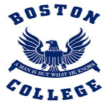 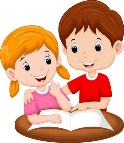 3°A3°B4°A      4°B        5°A      5°B       6°A6°B6°C7°A7°B ESTELITA QUILODRÁN7°CHorarioLUNESMARTES MIÉRCOLESJUEVESVIERNESVIERNES8:00-20:00EVALUACIÓN LENGUAJEEN PLATAFORMA ED MODOEVALUACIÓN MATEMÁTICAEN PLATAFORMA ED MODOEVALUACIÓN CIENCIASEN PLATAFORMAED MODOEVALUACIÓN HISTORIAEN PLATAFORMA ED MODOEVALUACIÓN INGLÉSEN PLATAFORMA ED MODOEVALUACIÓN INGLÉSEN PLATAFORMA ED MODO9:00-9:40CONSEJO DE CURSOCELEBRACIÓN DÍA DEL ALUMNO-DESAYUNO COMPARTIDOTIEMPO DE ESTUDIO PARA EVALUACIONESTIEMPO DE ESTUDIO PARA EVALUACIONESTIEMPO DE ESTUDIO PARA EVALUACIONESTIEMPO DE ESTUDIO PARA EVALUACIONESTIEMPO DE ESTUDIO PARA EVALUACIONES10:00-11:30TIEMPO DE ESTUDIO PARA EVALUACIONESTIEMPO DE ESTUDIO PARA EVALUACIONESTIEMPO DE ESTUDIO PARA EVALUACIONESTIEMPO DE ESTUDIO PARA EVALUACIONESTIEMPO DE ESTUDIO PARA EVALUACIONESTIEMPO DE ESTUDIO PARA EVALUACIONES12:20-12:50TIEMPO DE ESTUDIO PARA EVALUACIONESTIEMPO DE ESTUDIO PARA EVALUACIONESTIEMPO DE ESTUDIO PARA EVALUACIONESTIEMPO DE ESTUDIO PARA EVALUACIONESTRABAJO ASINCRÓNICO ASIGNATURAS VIA EDMODOTRABAJO ASINCRÓNICO ASIGNATURAS VIA EDMODO14:00-14:30TRABAJO ASINCRÓNICO ASIGNATURAS VÍA EDMODOTRABAJO ASINCRÓNICO ASIGNATURAS VÍA EDMODOTRABAJO ASINCRÓNICO ASIGNATURAS VÍA EDMODOTRABAJO ASINCRÓNICO ASIGNATURAS VÍA EDMODOTRABAJO ASINCRÓNICO ASIGNATURAS VÍA EDMODOTRABAJO ASINCRÓNICO ASIGNATURAS VÍA EDMODO14:40-15:10TRABAJO ASINCRÓNICO ASIGNATURAS VÍA EDMODOTRABAJO ASINCRÓNICO ASIGNATURAS VÍA EDMODOTRABAJO ASINCRÓNICO ASIGNATURAS VÍA EDMODOTRABAJO ASINCRÓNICO ASIGNATURAS VÍA EDMODOTRABAJO ASINCRÓNICO ASIGNATURAS VÍA EDMODOTRABAJO ASINCRÓNICO ASIGNATURAS VÍA EDMODO15:20-15:50TRABAJO ASINCRÓNICO ASIGNATURAS VÍA EDMODOTRABAJO ASINCRÓNICOASIGNATURASVIA EDMODOTRABAJO ASINCRÓNICOASIGNATURASVÍA EDMODOHorarioLUNESMARTES MIÉRCOLESJUEVESVIERNES8:00-20:00EVALUACIÓN LENGUAJEEN PLATAFORMA ED MODOEVALUACIÓN MATEMÁTICAEN PLATAFORMA ED MODOEVALUACIÓN CIENCIASEN PLATAFORMAED MODOEVALUACIÓN HISTORIAEN PLATAFORMA ED MODOEVALUACIÓN INGLÉSEN PLATAFORMA ED MODO9:00-9:40CONSEJO DE CURSOCELEBRACIÓN DÍA DEL ALUMNO-DESAYUNO COMPARTIDOTIEMPO DE ESTUDIO PARA EVALUACIONESTIEMPO DE ESTUDIO PARA EVALUACIONESTIEMPO DE ESTUDIO PARA EVALUACIONESTIEMPO DE ESTUDIO PARA EVALUACIONES10:00-11:30TIEMPO DE ESTUDIO PARA EVALUACIONESTIEMPO DE ESTUDIO PARA EVALUACIONESTIEMPO DE ESTUDIO PARA EVALUACIONESTIEMPO DE ESTUDIO PARA EVALUACIONESTIEMPO DE ESTUDIO PARA EVALUACIONES12:20-12:50TIEMPO DE ESTUDIO PARA EVALUACIONESTIEMPO DE ESTUDIO PARA EVALUACIONESTIEMPO DE ESTUDIO PARA EVALUACIONESTIEMPO DE ESTUDIO PARA EVALUACIONESTRABAJO ASINCRÓNICO ASIGNATURAS VIA EDMODO14:00-14:30TRABAJO ASINCRÓNICO ASIGNATURAS VÍA EDMODOTRABAJO ASINCRÓNICO ASIGNATURAS VÍA EDMODOTRABAJO ASINCRÓNICO ASIGNATURAS VÍA EDMODOTRABAJO ASINCRÓNICO ASIGNATURAS VÍA EDMODOTRABAJO ASINCRÓNICO ASIGNATURAS VÍA EDMODO14:40-15:10TRABAJO ASINCRÓNICO ASIGNATURAS VÍA EDMODOTRABAJO ASINCRÓNICO ASIGNATURAS VÍA EDMODOTRABAJO ASINCRÓNICO ASIGNATURAS VÍA EDMODOTRABAJO ASINCRÓNICO ASIGNATURAS VÍA EDMODOTRABAJO ASINCRÓNICO ASIGNATURAS VÍA EDMODO15:20-15:50TRABAJO ASINCRÓNICO ASIGNATURAS VÍA EDMODOTRABAJO ASINCRÓNICOASIGNATURASVIA EDMODOTRABAJO ASINCRÓNICOASIGNATURASVÍA EDMODOHorarioLUNESMARTES MIÉRCOLESJUEVESVIERNES8:00-20:00EVALUACIÓN LENGUAJEEN PLATAFORMA ED MODOEVALUACIÓN MATEMÁTICAEN PLATAFORMA ED MODOEVALUACIÓN CIENCIASEN PLATAFORMAED MODOEVALUACIÓN HISTORIAEN PLATAFORMA ED MODOEVALUACIÓN INGLÉSEN PLATAFORMA ED MODO9:00-9:40CONSEJO DE CURSOCELEBRACIÓN DÍA DEL ALUMNO-DESAYUNO COMPARTIDOTIEMPO DE ESTUDIO PARA EVALUACIONESTIEMPO DE ESTUDIO PARA EVALUACIONESTIEMPO DE ESTUDIO PARA EVALUACIONESTIEMPO DE ESTUDIO PARA EVALUACIONES10:00-11:30TIEMPO DE ESTUDIO PARA EVALUACIONESTIEMPO DE ESTUDIO PARA EVALUACIONESTIEMPO DE ESTUDIO PARA EVALUACIONESTIEMPO DE ESTUDIO PARA EVALUACIONESTIEMPO DE ESTUDIO PARA EVALUACIONES12:20-12:50TIEMPO DE ESTUDIO PARA EVALUACIONESTIEMPO DE ESTUDIO PARA EVALUACIONESTIEMPO DE ESTUDIO PARA EVALUACIONESTIEMPO DE ESTUDIO PARA EVALUACIONESTRABAJO ASINCRÓNICO ASIGNATURAS VIA EDMODO14:00-14:30TRABAJO ASINCRÓNICO ASIGNATURAS VÍA EDMODOTRABAJO ASINCRÓNICO ASIGNATURAS VÍA EDMODOTRABAJO ASINCRÓNICO ASIGNATURAS VÍA EDMODOTRABAJO ASINCRÓNICO ASIGNATURAS VÍA EDMODOTRABAJO ASINCRÓNICO ASIGNATURAS VÍA EDMODO14:40-15:10TRABAJO ASINCRÓNICO ASIGNATURAS VÍA EDMODOTRABAJO ASINCRÓNICO ASIGNATURAS VÍA EDMODOTRABAJO ASINCRÓNICO ASIGNATURAS VÍA EDMODOTRABAJO ASINCRÓNICO ASIGNATURAS VÍA EDMODOTRABAJO ASINCRÓNICO ASIGNATURAS VÍA EDMODO15:20-15:50TRABAJO ASINCRÓNICO ASIGNATURAS VÍA EDMODOTRABAJO ASINCRÓNICOASIGNATURASVIA EDMODOTRABAJO ASINCRÓNICOASIGNATURASVÍA EDMODOHorarioLUNESMARTES MIÉRCOLESJUEVESVIERNESVIERNES8:00-20:00EVALUACIÓN LENGUAJEEN PLATAFORMA ED MODOEVALUACIÓN MATEMÁTICAEN PLATAFORMA ED MODOEVALUACIÓN CIENCIASEN PLATAFORMAED MODOEVALUACIÓN HISTORIAEN PLATAFORMA ED MODOEVALUACIÓN INGLÉSEN PLATAFORMA ED MODOEVALUACIÓN INGLÉSEN PLATAFORMA ED MODO9:00-9:40CONSEJO DE CURSOCELEBRACIÓN DÍA DEL ALUMNO-DESAYUNO COMPARTIDOTIEMPO DE ESTUDIO PARA EVALUACIONESTIEMPO DE ESTUDIO PARA EVALUACIONESTIEMPO DE ESTUDIO PARA EVALUACIONESTIEMPO DE ESTUDIO PARA EVALUACIONESTIEMPO DE ESTUDIO PARA EVALUACIONES10:00-11:30TIEMPO DE ESTUDIO PARA EVALUACIONESTIEMPO DE ESTUDIO PARA EVALUACIONESTIEMPO DE ESTUDIO PARA EVALUACIONESTIEMPO DE ESTUDIO PARA EVALUACIONESTIEMPO DE ESTUDIO PARA EVALUACIONESTIEMPO DE ESTUDIO PARA EVALUACIONES12:20-12:50TIEMPO DE ESTUDIO PARA EVALUACIONESTIEMPO DE ESTUDIO PARA EVALUACIONESTIEMPO DE ESTUDIO PARA EVALUACIONESTIEMPO DE ESTUDIO PARA EVALUACIONESTRABAJO ASINCRÓNICO ASIGNATURAS VIA EDMODOTRABAJO ASINCRÓNICO ASIGNATURAS VIA EDMODO14:00-14:30TRABAJO ASINCRÓNICO ASIGNATURAS VÍA EDMODOTRABAJO ASINCRÓNICO ASIGNATURAS VÍA EDMODOTRABAJO ASINCRÓNICO ASIGNATURAS VÍA EDMODOTRABAJO ASINCRÓNICO ASIGNATURAS VÍA EDMODOTRABAJO ASINCRÓNICO ASIGNATURAS VÍA EDMODOTRABAJO ASINCRÓNICO ASIGNATURAS VÍA EDMODO14:40-15:10TRABAJO ASINCRÓNICO ASIGNATURAS VÍA EDMODOTRABAJO ASINCRÓNICO ASIGNATURAS VÍA EDMODOTRABAJO ASINCRÓNICO ASIGNATURAS VÍA EDMODOTRABAJO ASINCRÓNICO ASIGNATURAS VÍA EDMODOTRABAJO ASINCRÓNICO ASIGNATURAS VÍA EDMODOTRABAJO ASINCRÓNICO ASIGNATURAS VÍA EDMODO15:20-15:50TRABAJO ASINCRÓNICO ASIGNATURAS VÍA EDMODOTRABAJO ASINCRÓNICOASIGNATURASVIA EDMODOTRABAJO ASINCRÓNICOASIGNATURASVÍA EDMODOHorarioLUNESMARTES MIÉRCOLESJUEVESVIERNESVIERNES8:00-20:00EVALUACIÓN LENGUAJEEN PLATAFORMA ED MODOEVALUACIÓN MATEMÁTICAEN PLATAFORMA ED MODOEVALUACIÓN CIENCIASEN PLATAFORMAED MODOEVALUACIÓN HISTORIAEN PLATAFORMA ED MODOEVALUACIÓN INGLÉSEN PLATAFORMA ED MODOEVALUACIÓN INGLÉSEN PLATAFORMA ED MODO9:00-9:40CONSEJO DE CURSOCELEBRACIÓN DÍA DEL ALUMNO-DESAYUNO COMPARTIDOTIEMPO DE ESTUDIO PARA EVALUACIONESTIEMPO DE ESTUDIO PARA EVALUACIONESTIEMPO DE ESTUDIO PARA EVALUACIONESTIEMPO DE ESTUDIO PARA EVALUACIONESTIEMPO DE ESTUDIO PARA EVALUACIONES10:00-11:30TIEMPO DE ESTUDIO PARA EVALUACIONESTIEMPO DE ESTUDIO PARA EVALUACIONESTIEMPO DE ESTUDIO PARA EVALUACIONESTIEMPO DE ESTUDIO PARA EVALUACIONESTIEMPO DE ESTUDIO PARA EVALUACIONESTIEMPO DE ESTUDIO PARA EVALUACIONES12:20-12:50TIEMPO DE ESTUDIO PARA EVALUACIONESTIEMPO DE ESTUDIO PARA EVALUACIONESTIEMPO DE ESTUDIO PARA EVALUACIONESTIEMPO DE ESTUDIO PARA EVALUACIONESTRABAJO ASINCRÓNICO ASIGNATURAS VIA EDMODOTRABAJO ASINCRÓNICO ASIGNATURAS VIA EDMODO14:00-14:30TRABAJO ASINCRÓNICO ASIGNATURAS VÍA EDMODOTRABAJO ASINCRÓNICO ASIGNATURAS VÍA EDMODOTRABAJO ASINCRÓNICO ASIGNATURAS VÍA EDMODOTRABAJO ASINCRÓNICO ASIGNATURAS VÍA EDMODOTRABAJO ASINCRÓNICO ASIGNATURAS VÍA EDMODOTRABAJO ASINCRÓNICO ASIGNATURAS VÍA EDMODO14:40-15:10TRABAJO ASINCRÓNICO ASIGNATURAS VÍA EDMODOTRABAJO ASINCRÓNICO ASIGNATURAS VÍA EDMODOTRABAJO ASINCRÓNICO ASIGNATURAS VÍA EDMODOTRABAJO ASINCRÓNICO ASIGNATURAS VÍA EDMODOTRABAJO ASINCRÓNICO ASIGNATURAS VÍA EDMODOTRABAJO ASINCRÓNICO ASIGNATURAS VÍA EDMODO15:20-15:50TRABAJO ASINCRÓNICO ASIGNATURAS VÍA EDMODOTRABAJO ASINCRÓNICOASIGNATURASVIA EDMODOTRABAJO ASINCRÓNICOASIGNATURASVÍA EDMODOHorarioLUNESMARTES MIÉRCOLESJUEVESVIERNESVIERNES8:00-20:00EVALUACIÓN LENGUAJEEN PLATAFORMA ED MODOEVALUACIÓN MATEMÁTICAEN PLATAFORMA ED MODOEVALUACIÓN CIENCIASEN PLATAFORMAED MODOEVALUACIÓN HISTORIAEN PLATAFORMA ED MODOEVALUACIÓN INGLÉSEN PLATAFORMA ED MODOEVALUACIÓN INGLÉSEN PLATAFORMA ED MODO9:00-9:40CONSEJO DE CURSOCELEBRACIÓN DÍA DEL ALUMNO-DESAYUNO COMPARTIDOTIEMPO DE ESTUDIO PARA EVALUACIONESTIEMPO DE ESTUDIO PARA EVALUACIONESTIEMPO DE ESTUDIO PARA EVALUACIONESTIEMPO DE ESTUDIO PARA EVALUACIONESTIEMPO DE ESTUDIO PARA EVALUACIONES10:00-11:30TIEMPO DE ESTUDIO PARA EVALUACIONESTIEMPO DE ESTUDIO PARA EVALUACIONESTIEMPO DE ESTUDIO PARA EVALUACIONESTIEMPO DE ESTUDIO PARA EVALUACIONESTIEMPO DE ESTUDIO PARA EVALUACIONESTIEMPO DE ESTUDIO PARA EVALUACIONES12:20-12:50TIEMPO DE ESTUDIO PARA EVALUACIONESTIEMPO DE ESTUDIO PARA EVALUACIONESTIEMPO DE ESTUDIO PARA EVALUACIONESTIEMPO DE ESTUDIO PARA EVALUACIONESTRABAJO ASINCRÓNICO ASIGNATURAS VIA EDMODOTRABAJO ASINCRÓNICO ASIGNATURAS VIA EDMODO14:00-14:30TRABAJO ASINCRÓNICO ASIGNATURAS VÍA EDMODOTRABAJO ASINCRÓNICO ASIGNATURAS VÍA EDMODOTRABAJO ASINCRÓNICO ASIGNATURAS VÍA EDMODOTRABAJO ASINCRÓNICO ASIGNATURAS VÍA EDMODOTRABAJO ASINCRÓNICO ASIGNATURAS VÍA EDMODOTRABAJO ASINCRÓNICO ASIGNATURAS VÍA EDMODO14:40-15:10TRABAJO ASINCRÓNICO ASIGNATURAS VÍA EDMODOTRABAJO ASINCRÓNICO ASIGNATURAS VÍA EDMODOTRABAJO ASINCRÓNICO ASIGNATURAS VÍA EDMODOTRABAJO ASINCRÓNICO ASIGNATURAS VÍA EDMODOTRABAJO ASINCRÓNICO ASIGNATURAS VÍA EDMODOTRABAJO ASINCRÓNICO ASIGNATURAS VÍA EDMODO15:20-15:50TRABAJO ASINCRÓNICO ASIGNATURAS VÍA EDMODOTRABAJO ASINCRÓNICOASIGNATURASVIA EDMODOTRABAJO ASINCRÓNICOASIGNATURASVÍA EDMODOHorarioLUNESMARTES MIÉRCOLESJUEVESVIERNESVIERNES8:00-20:00EVALUACIÓN LENGUAJEEN PLATAFORMA ED MODOEVALUACIÓN MATEMÁTICAEN PLATAFORMA ED MODOEVALUACIÓN CIENCIASEN PLATAFORMAED MODOEVALUACIÓN HISTORIAEN PLATAFORMA ED MODOEVALUACIÓN INGLÉSEN PLATAFORMA ED MODOEVALUACIÓN INGLÉSEN PLATAFORMA ED MODO9:00-9:40CONSEJO DE CURSOCELEBRACIÓN DÍA DEL ALUMNO-DESAYUNO COMPARTIDOTIEMPO DE ESTUDIO PARA EVALUACIONESTIEMPO DE ESTUDIO PARA EVALUACIONESTIEMPO DE ESTUDIO PARA EVALUACIONESTIEMPO DE ESTUDIO PARA EVALUACIONESTIEMPO DE ESTUDIO PARA EVALUACIONES10:00-11:30TIEMPO DE ESTUDIO PARA EVALUACIONESTIEMPO DE ESTUDIO PARA EVALUACIONESTIEMPO DE ESTUDIO PARA EVALUACIONESTIEMPO DE ESTUDIO PARA EVALUACIONESTIEMPO DE ESTUDIO PARA EVALUACIONESTIEMPO DE ESTUDIO PARA EVALUACIONES12:20-12:50TIEMPO DE ESTUDIO PARA EVALUACIONESTIEMPO DE ESTUDIO PARA EVALUACIONESTIEMPO DE ESTUDIO PARA EVALUACIONESTIEMPO DE ESTUDIO PARA EVALUACIONESTRABAJO ASINCRÓNICO ASIGNATURAS VIA EDMODOTRABAJO ASINCRÓNICO ASIGNATURAS VIA EDMODO14:00-14:30TRABAJO ASINCRÓNICO ASIGNATURAS VÍA EDMODOTRABAJO ASINCRÓNICO ASIGNATURAS VÍA EDMODOTRABAJO ASINCRÓNICO ASIGNATURAS VÍA EDMODOTRABAJO ASINCRÓNICO ASIGNATURAS VÍA EDMODOTRABAJO ASINCRÓNICO ASIGNATURAS VÍA EDMODOTRABAJO ASINCRÓNICO ASIGNATURAS VÍA EDMODO14:40-15:10TRABAJO ASINCRÓNICO ASIGNATURAS VÍA EDMODOTRABAJO ASINCRÓNICO ASIGNATURAS VÍA EDMODOTRABAJO ASINCRÓNICO ASIGNATURAS VÍA EDMODOTRABAJO ASINCRÓNICO ASIGNATURAS VÍA EDMODOTRABAJO ASINCRÓNICO ASIGNATURAS VÍA EDMODOTRABAJO ASINCRÓNICO ASIGNATURAS VÍA EDMODO15:20-15:50TRABAJO ASINCRÓNICO ASIGNATURAS VÍA EDMODOTRABAJO ASINCRÓNICOASIGNATURASVIA EDMODOTRABAJO ASINCRÓNICOASIGNATURASVÍA EDMODOHorarioLUNESMARTES MIÉRCOLESJUEVESVIERNESVIERNES8:00-20:00EVALUACIÓN LENGUAJEEN PLATAFORMA ED MODOEVALUACIÓN MATEMÁTICAEN PLATAFORMA ED MODOEVALUACIÓN CIENCIASEN PLATAFORMAED MODOEVALUACIÓN HISTORIAEN PLATAFORMA ED MODOEVALUACIÓN INGLÉSEN PLATAFORMA ED MODOEVALUACIÓN INGLÉSEN PLATAFORMA ED MODO9:00-9:40CONSEJO DE CURSOCELEBRACIÓN DÍA DEL ALUMNO-DESAYUNO COMPARTIDOTIEMPO DE ESTUDIO PARA EVALUACIONESTIEMPO DE ESTUDIO PARA EVALUACIONESTIEMPO DE ESTUDIO PARA EVALUACIONESTIEMPO DE ESTUDIO PARA EVALUACIONESTIEMPO DE ESTUDIO PARA EVALUACIONES10:00-11:30TIEMPO DE ESTUDIO PARA EVALUACIONESTIEMPO DE ESTUDIO PARA EVALUACIONESTIEMPO DE ESTUDIO PARA EVALUACIONESTIEMPO DE ESTUDIO PARA EVALUACIONESTIEMPO DE ESTUDIO PARA EVALUACIONESTIEMPO DE ESTUDIO PARA EVALUACIONES12:20-12:50TIEMPO DE ESTUDIO PARA EVALUACIONESTIEMPO DE ESTUDIO PARA EVALUACIONESTIEMPO DE ESTUDIO PARA EVALUACIONESTIEMPO DE ESTUDIO PARA EVALUACIONESTRABAJO ASINCRÓNICO ASIGNATURAS VIA EDMODOTRABAJO ASINCRÓNICO ASIGNATURAS VIA EDMODO14:00-14:30TRABAJO ASINCRÓNICO ASIGNATURAS VÍA EDMODOTRABAJO ASINCRÓNICO ASIGNATURAS VÍA EDMODOTRABAJO ASINCRÓNICO ASIGNATURAS VÍA EDMODOTRABAJO ASINCRÓNICO ASIGNATURAS VÍA EDMODOTRABAJO ASINCRÓNICO ASIGNATURAS VÍA EDMODOTRABAJO ASINCRÓNICO ASIGNATURAS VÍA EDMODO14:40-15:10TRABAJO ASINCRÓNICO ASIGNATURAS VÍA EDMODOTRABAJO ASINCRÓNICO ASIGNATURAS VÍA EDMODOTRABAJO ASINCRÓNICO ASIGNATURAS VÍA EDMODOTRABAJO ASINCRÓNICO ASIGNATURAS VÍA EDMODOTRABAJO ASINCRÓNICO ASIGNATURAS VÍA EDMODOTRABAJO ASINCRÓNICO ASIGNATURAS VÍA EDMODO15:20-15:50TRABAJO ASINCRÓNICO ASIGNATURAS VÍA EDMODOTRABAJO ASINCRÓNICOASIGNATURASVIA EDMODOTRABAJO ASINCRÓNICOASIGNATURASVÍA EDMODOHorarioLUNESMARTES MIÉRCOLESJUEVESVIERNESVIERNES8:00-20:00EVALUACIÓN LENGUAJEEN PLATAFORMA ED MODOEVALUACIÓN MATEMÁTICAEN PLATAFORMA ED MODOEVALUACIÓN CIENCIASEN PLATAFORMAED MODOEVALUACIÓN HISTORIAEN PLATAFORMA ED MODOEVALUACIÓN INGLÉSEN PLATAFORMA ED MODOEVALUACIÓN INGLÉSEN PLATAFORMA ED MODO9:00-9:40CONSEJO DE CURSOCELEBRACIÓN DÍA DEL ALUMNO-DESAYUNO COMPARTIDOTIEMPO DE ESTUDIO PARA EVALUACIONESTIEMPO DE ESTUDIO PARA EVALUACIONESTIEMPO DE ESTUDIO PARA EVALUACIONESTIEMPO DE ESTUDIO PARA EVALUACIONESTIEMPO DE ESTUDIO PARA EVALUACIONES10:00-11:30TIEMPO DE ESTUDIO PARA EVALUACIONESTIEMPO DE ESTUDIO PARA EVALUACIONESTIEMPO DE ESTUDIO PARA EVALUACIONESTIEMPO DE ESTUDIO PARA EVALUACIONESTIEMPO DE ESTUDIO PARA EVALUACIONESTIEMPO DE ESTUDIO PARA EVALUACIONES12:20-12:50TIEMPO DE ESTUDIO PARA EVALUACIONESTIEMPO DE ESTUDIO PARA EVALUACIONESTIEMPO DE ESTUDIO PARA EVALUACIONESTIEMPO DE ESTUDIO PARA EVALUACIONESTRABAJO ASINCRÓNICO ASIGNATURAS VIA EDMODOTRABAJO ASINCRÓNICO ASIGNATURAS VIA EDMODO14:00-14:30TRABAJO ASINCRÓNICO ASIGNATURAS VÍA EDMODOTRABAJO ASINCRÓNICO ASIGNATURAS VÍA EDMODOTRABAJO ASINCRÓNICO ASIGNATURAS VÍA EDMODOTRABAJO ASINCRÓNICO ASIGNATURAS VÍA EDMODOTRABAJO ASINCRÓNICO ASIGNATURAS VÍA EDMODOTRABAJO ASINCRÓNICO ASIGNATURAS VÍA EDMODO14:40-15:10TRABAJO ASINCRÓNICO ASIGNATURAS VÍA EDMODOTRABAJO ASINCRÓNICO ASIGNATURAS VÍA EDMODOTRABAJO ASINCRÓNICO ASIGNATURAS VÍA EDMODOTRABAJO ASINCRÓNICO ASIGNATURAS VÍA EDMODOTRABAJO ASINCRÓNICO ASIGNATURAS VÍA EDMODOTRABAJO ASINCRÓNICO ASIGNATURAS VÍA EDMODO15:20-15:50TRABAJO ASINCRÓNICO ASIGNATURAS VÍA EDMODOTRABAJO ASINCRÓNICOASIGNATURASVIA EDMODOTRABAJO ASINCRÓNICOASIGNATURASVÍA EDMODOHorarioLUNESMARTES MIÉRCOLESMIÉRCOLESJUEVESVIERNES8:00-20:00EVALUACIÓN LENGUAJEEN PLATAFORMA ED MODOEVALUACIÓN MATEMÁTICAEN PLATAFORMA ED MODOEVALUACIÓN CIENCIASEN PLATAFORMAED MODOEVALUACIÓN CIENCIASEN PLATAFORMAED MODOEVALUACIÓN HISTORIAEN PLATAFORMA ED MODOEVALUACIÓN INGLÉSEN PLATAFORMA ED MODO9:00-9:40CONSEJO DE CURSOCELEBRACIÓN DÍA DEL ALUMNO-DESAYUNO COMPARTIDOTIEMPO DE ESTUDIO PARA EVALUACIONESTIEMPO DE ESTUDIO PARA EVALUACIONESTIEMPO DE ESTUDIO PARA EVALUACIONESTIEMPO DE ESTUDIO PARA EVALUACIONESTIEMPO DE ESTUDIO PARA EVALUACIONES10:00-11:30TIEMPO DE ESTUDIO PARA EVALUACIONESTIEMPO DE ESTUDIO PARA EVALUACIONESTIEMPO DE ESTUDIO PARA EVALUACIONESTIEMPO DE ESTUDIO PARA EVALUACIONESTIEMPO DE ESTUDIO PARA EVALUACIONESTIEMPO DE ESTUDIO PARA EVALUACIONES13:20-14:00TIEMPO DE ESTUDIO PARA EVALUACIONESTRABAJO ASINCRÓNICO ASIGNATURAS VIA EDMODOTIEMPO DE ESTUDIO PARA EVALUACIONESTIEMPO DE ESTUDIO PARA EVALUACIONESTIEMPO DE ESTUDIO PARA EVALUACIONESTIEMPO DE ESTUDIO PARA EVALUACIONES14:10-14:40TRABAJO ASINCRÓNICO ASIGNATURAS VÍA EDMODOTRABAJO ASINCRÓNICO ASIGNATURAS VÍA EDMODOTRABAJO ASINCRÓNICO ASIGNATURAS VÍA EDMODOTRABAJO ASINCRÓNICO ASIGNATURAS VÍA EDMODOTRABAJO ASINCRÓNICO ASIGNATURAS VÍA EDMODOTRABAJO ASINCRÓNICO ASIGNATURAS VÍA EDMODO14:50-15:20TRABAJO ASINCRÓNICO ASIGNATURAS VÍA EDMODOTRABAJO ASINCRÓNICO ASIGNATURAS VÍA EDMODOTRABAJO ASINCRÓNICO ASIGNATURAS VÍA EDMODOTRABAJO ASINCRÓNICO ASIGNATURAS VÍA EDMODOTRABAJO ASINCRÓNICO ASIGNATURAS VÍA EDMODOTRABAJO ASINCRÓNICO ASIGNATURAS VÍA EDMODO15:30-16:00TRABAJO ASINCRÓNICO ASIGNATURAS VÍA EDMODOTRABAJO ASINCRÓNICO ASIGNATURAS VÍA EDMODOTRABAJO ASINCRÓNICO ASIGNATURAS VÍA EDMODOHorarioLUNESMARTES MIÉRCOLESJUEVESJUEVESVIERNES8:00-20:00EVALUACIÓN LENGUAJEEN PLATAFORMA ED MODOEVALUACIÓN MATEMÁTICAEN PLATAFORMA ED MODOEVALUACIÓN CIENCIASEN PLATAFORMAED MODOEVALUACIÓN HISTORIAEN PLATAFORMA ED MODOEVALUACIÓN HISTORIAEN PLATAFORMA ED MODOEVALUACIÓN INGLÉSEN PLATAFORMA ED MODO9:00-9:40CONSEJO DE CURSOCELEBRACIÓN DÍA DEL ALUMNO-DESAYUNO COMPARTIDOTIEMPO DE ESTUDIO PARA EVALUACIONESTIEMPO DE ESTUDIO PARA EVALUACIONESTIEMPO DE ESTUDIO PARA EVALUACIONESTIEMPO DE ESTUDIO PARA EVALUACIONESTIEMPO DE ESTUDIO PARA EVALUACIONES10:00-11:30TIEMPO DE ESTUDIO PARA EVALUACIONESTIEMPO DE ESTUDIO PARA EVALUACIONESTIEMPO DE ESTUDIO PARA EVALUACIONESTIEMPO DE ESTUDIO PARA EVALUACIONESTIEMPO DE ESTUDIO PARA EVALUACIONESTIEMPO DE ESTUDIO PARA EVALUACIONES11:40-12:20TIEMPO DE ESTUDIO PARA EVALUACIONESTIEMPO DE ESTUDIO PARA EVALUACIONESTRABAJO ASINCRÓNICO ASIGNATURAS VIA EDMODOTRABAJO ASINCRÓNICO ASIGNATURAS VIA EDMODOTIEMPO DE ESTUDIO PARA EVALUACIONESTIEMPO DE ESTUDIO PARA EVALUACIONES14:10-14:40TRABAJO ASINCRÓNICO ASIGNATURAS VÍA EDMODOTRABAJO ASINCRÓNICO ASIGNATURAS VÍA EDMODOTRABAJO ASINCRÓNICO ASIGNATURAS VÍA EDMODOTRABAJO ASINCRÓNICO ASIGNATURAS VÍA EDMODOTRABAJO ASINCRÓNICO ASIGNATURAS VÍA EDMODOTRABAJO ASINCRÓNICO ASIGNATURAS VÍA EDMODO14:50-15:20TRABAJO ASINCRÓNICO ASIGNATURAS VÍA EDMODOTRABAJO ASINCRÓNICO ASIGNATURAS VÍA EDMODOTRABAJO ASINCRÓNICO ASIGNATURAS VÍA EDMODOTRABAJO ASINCRÓNICO ASIGNATURAS VÍA EDMODOTRABAJO ASINCRÓNICO ASIGNATURAS VÍA EDMODOTRABAJO ASINCRÓNICO ASIGNATURAS VÍA EDMODO15:30-16:00TRABAJO ASINCRÓNICO ASIGNATURAS VÍA EDMODOTRABAJO ASINCRÓNICO ASIGNATURAS VÍA EDMODOTRABAJO ASINCRÓNICO ASIGNATURAS VÍA EDMODOHorarioLUNESMARTES MIÉRCOLESJUEVESJUEVESVIERNES8:00-20:00EVALUACIÓN LENGUAJEEN PLATAFORMA ED MODOEVALUACIÓN MATEMÁTICAEN PLATAFORMA ED MODOEVALUACIÓN CIENCIASEN PLATAFORMAED MODOEVALUACIÓN HISTORIAEN PLATAFORMA ED MODOEVALUACIÓN HISTORIAEN PLATAFORMA ED MODOEVALUACIÓN INGLÉSEN PLATAFORMA ED MODO9:00-9:40CONSEJO DE CURSOCELEBRACIÓN DÍA DEL ALUMNO-DESAYUNO COMPARTIDOTIEMPO DE ESTUDIO PARA EVALUACIONESTIEMPO DE ESTUDIO PARA EVALUACIONESTIEMPO DE ESTUDIO PARA EVALUACIONESTIEMPO DE ESTUDIO PARA EVALUACIONESTIEMPO DE ESTUDIO PARA EVALUACIONES10:00-11:30TIEMPO DE ESTUDIO PARA EVALUACIONESTIEMPO DE ESTUDIO PARA EVALUACIONESTIEMPO DE ESTUDIO PARA EVALUACIONESTIEMPO DE ESTUDIO PARA EVALUACIONESTIEMPO DE ESTUDIO PARA EVALUACIONESTIEMPO DE ESTUDIO PARA EVALUACIONES10:40-11:20TIEMPO DE ESTUDIO PARA EVALUACIONESTIEMPO DE ESTUDIO PARA EVALUACIONESTIEMPO DE ESTUDIO PARA EVALUACIONESTIEMPO DE ESTUDIO PARA EVALUACIONESTIEMPO DE ESTUDIO PARA EVALUACIONESTIEMPO DE ESTUDIO PARA EVALUACIONES14:10-14:40TRABAJO ASINCRÓNICO ASIGNATURAS VÍA EDMODOTRABAJO ASINCRÓNICO ASIGNATURAS VÍA EDMODOTRABAJO ASINCRÓNICO ASIGNATURAS VÍA EDMODOTRABAJO ASINCRÓNICO ASIGNATURAS VÍA EDMODOTRABAJO ASINCRÓNICO ASIGNATURAS VÍA EDMODOTRABAJO ASINCRÓNICO ASIGNATURAS VÍA EDMODO14:50-15:20TRABAJO ASINCRÓNICO ASIGNATURAS VÍA EDMODOTRABAJO ASINCRÓNICO ASIGNATURAS VÍA EDMODOTRABAJO ASINCRÓNICO ASIGNATURAS VÍA EDMODOTRABAJO ASINCRÓNICO ASIGNATURAS VÍA EDMODOTRABAJO ASINCRÓNICO ASIGNATURAS VÍA EDMODOTRABAJO ASINCRÓNICO ASIGNATURAS VÍA EDMODO15:30-16:00TRABAJO ASINCRÓNICO ASIGNATURAS VÍA EDMODOTRABAJO ASINCRÓNICO ASIGNATURAS VÍA EDMODOTRABAJO ASINCRÓNICO ASIGNATURAS VÍA EDMODO